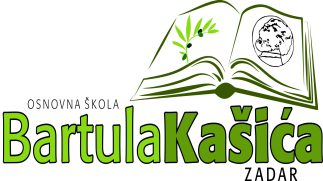 Osnovna škola Bartula Kašića Bribirski prilaz 2 23 000 ZadarTel:023/321 -397  Fax:023/323-620Email: ured@os-bkasica-zadar.skole.hrWEB stranica Škole: http://www.os-bkasica-zadar.skole.hr/ U Zadru, 15. veljače 2016.Z A K L J U Č A KSA 37. SJEDNICE ŠKOSLKOG ODBORA ODRŽANE 15. VELJAČE 2016. GODINEZaključak 1.                                            Usvaja se Financijsko izvješće za 2015. godinu.Zaključak 2.Daje se suglasnost za zasnivanje radnog odnosa na određeno  puno  tjedno radno vrijeme do 60 dana sa Marijom Klanac spremačicomPredsjednica ŠO:Elza Nadarević Baričić